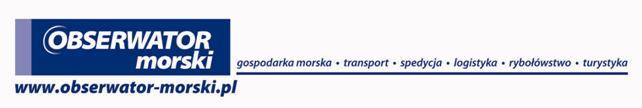 Aktualne wiadomości z dziedziny gospodarki morskiej, transportu, spedycji,    logistyki, inwestycji, przemysłu stoczniowego, rybołówstwa, turystyki i innych z branży morskiej  tylko w OBSERWATORZE MORSKIM.ZAMÓW ROCZNĄ PRENUMERATĘWARUNKI PRENUMERATY MIESIĘCZNIKA„OBSERWATOR MORSKI”Do kosztu 1 egz. miesięcznika, tj. 19,00 zł brutto (w tym 8% VAT), doliczyć należy koszt wysyłki – 6,00 zł brutto  listem zwykłym lub 20,00 zł brutto przesyłką kurierską (cena uzależniona jest od wielkości i wagi przesyłki według obowiązującego cennika Poczty Polskiej czy firmy kurierskiej). W 2023 r. zostanie wydanych dwanaście numerów. Przy zamówieniu większej liczby egzemplarzy, tj. 10 szt. i powyżej, cena 1 egz. wynosi 18,00 zł brutto.Całkowity koszt prenumeraty można obliczyć według poniższego schematu.Cena 1 egz. miesięcznika (19,00 zł, w tym 8% VAT) + koszty wysyłki: listu zwykłego\przesyłki kurierskiej (6,00/20,00 zł) x liczba egzemplarzy x liczba miesięcyZAMÓWIENIE………………………………………………………………........................................................………………………………………………………………....................................................………………………………………………………………......................................................Nazwa i adres ZamawiającegoZamawiamy prenumeratę czasopisma „OBSERWATOR MORSKI”” w liczbie …… egz. miesięcznie od stycznia 2023 r. do (wpisać miesiąc) …………………........ 2023 r. włącznie). Należność w wysokości .............. zł brutto uregulujemy przelewem na konto wydawcy:ZAPOL Sobczyk Spółka komandytowa, al. Piastów 42, 71-062 SzczecinBank PEKAO S.A. I/O Szczecin, nr rachunku: 04 1240 3813 1111 0000 4395 5545w terminie 14 dni od daty otrzymania faktury. Prosimy o wystawienie faktury VAT: tak/nie*Dane do faktury: Zamawiający: …………………………………………………………………………………...............Adres: …………………………………………………………………………………………………....NIP: ………………………………………………………………………………………………...........Oświadczamy, że jesteśmy/nie jesteśmy* płatnikiem podatku VAT, uprawnionym do otrzymywania faktur VAT i jednocześnie wyrażamy zgodę na wystawienie faktury bez naszego podpisu.*niepotrzebne skreślićKomunikat o realizacji obowiązku informacyjnego w wersji skróconej -Administrator – ZAPOL Sobczyk Sp. k. z siedzibą w Szczecinie al. Piastów 42, 71-062 Szczecin, tel. 91 435 19 00, fax 91 435 19 13 e-mail: rodo@zapol.com.pl informuje Panią/Pana o realizacji nałożonego na administratora obowiązku informacyjnego istniejącego w przypadku zbierania danych osobowych zgodnie z art. 13, 14 i 15 rozporządzenia parlamentu Europejskiego i Rady (UE) 2016/679 z dnia 27 kwietnia 2016 r. w sprawie ochrony osób fizycznych, w związku z przetwarzaniem danych osobowych i w sprawie swobodnego przepływu takich danych oraz uchylenia dyrektywy 95/46/WE . Informuję o prawie do żądania od Administratora dostępu do danych osobowych, prawie do ich sprostowania, usunięcia, ograniczenia przetwarzania, prawie do wniesienia sprzeciwu wobec przetwarzania, a także o prawie do przenoszenia danych w zakresie uregulowanym ww. rozporządzeniem. Jednocześnie informuję o prawie do wniesienia skargi do organu nadzorczego - Urzędu Ochrony Danych Osobowych, gdy uzasadnione jest, iż dane osobowe przetwarzane są przez administratora niezgodnie z przepisami RODO.Dane osobowe przetwarzane będą w celu realizacji umowy lub wystawienia faktury,będą przechowywane przez okres wynikający z przepisów prawa oraz obowiązku archiwizacji dokumentacji rachunkowej,podanie danych jest dobrowolne , jednakże odmowa może skutkować nie zawarciem umowy, lub nie wystawieniem faktury. Pełna treść klauzuli informacyjnej dotyczącej obowiązków Administratora ZAPOL Sobczyk Sp. k. z siedzibą w Szczecinie zamieszczona jest na stronie www.zapol.com.pl zakładce „Ochrona danych osobowych/ RODO”……………………………………					............................................................................Data							Podpis i pieczęć ZamawiającegoZamówienie należy przesłać mailowo (podpisany skan) na adres wydawnictwo@zapol.com.pl, biuro@zapol.com.pl lub pocztą na adres Spółki.